EVENT RECORD TABLE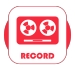 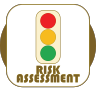 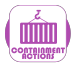 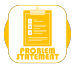 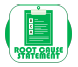 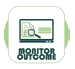 Event(What Happened)Phase1) Initial event information1) Initial event information1) Initial event information1) Initial event information2) Subsequent investigation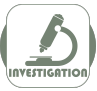 WhenWhereWhoHowProblem Statement(Potential effects/risks)Risk AssessmentOperationProductionReviewContinueSTOPOperationSalesReviewContinueSTOPOperationOperationsReviewContinueSTOPContainmentEvidenceHuman FactorsEvidence:Evidence:Evidence:Evidence:Conclusion:Root Cause StatementValidation / timescale